Guía lenguajeComprensión lectora 5° básicoSemana 13 de julio 2020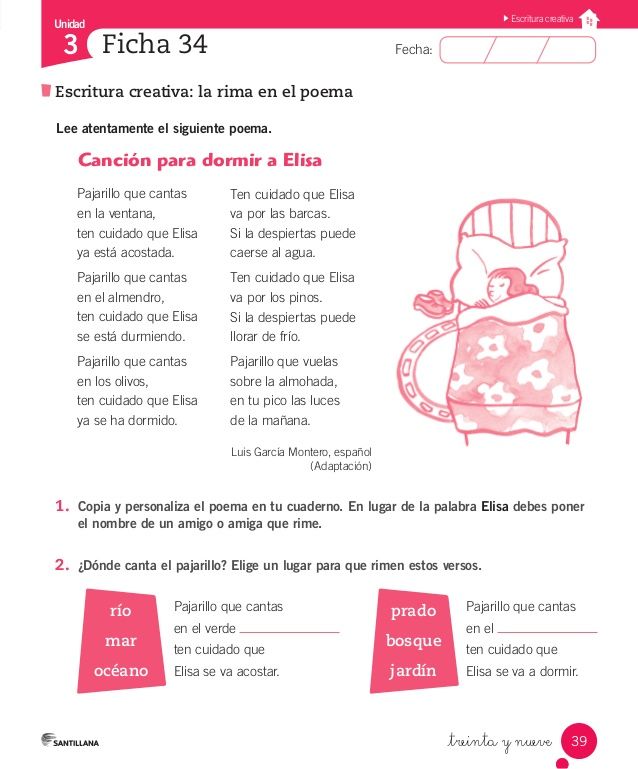 